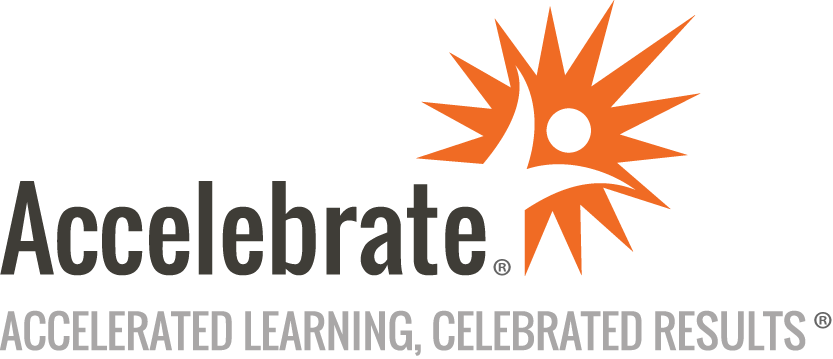 Information Technology Management and Leadership Professional (ITMLP)Course Number: ITL-142
Duration: 3 daysOverviewThis IT Management and Leadership Professional (ITMLP) certification training is a highly interactive and fast-paced course that teaches soon-to-be, new, and experienced IT Managers how to increase their effectiveness as leaders within their organizations. In addition, this course prepares attendees to take the ITMLP exam.PrerequisitesNo prior experience is presumed.MaterialsAll IT Leadership training attendees receive comprehensive courseware covering all topics in the course.Software Needed on Each Student PCFor in-person deliveries, attendees do not need computers for this course. We will provide full classroom setup instructions that will include seating in small groups, with supplies such as flipcharts, sticky notes, markers, and pens for the attendees and a projector and Internet connection for the instructor's laptop.Online deliveries for this interactive training will use an online meeting platform (such as Zoom, Webex, GoTo, or Teams) to have face-to-face contact online, including use of breakout rooms for group activities.ObjectivesWidening their knowledge of ITDiscuss strategies to maximize user support and satisfactionGain insights into IT innovation and technology trendsUnderstand the use of various IT best-practicesOutlineIntroductionLife as a Technical Manager Characteristics of successful IT managersMaking technical decisionsManaging multiple projectsLeading Local/Global Virtual IT Teams Virtual team challengesWork-at-home strategy implicationsVirtual team status and profileTeam communicationUsing virtual technologiesCultural intelligenceVirtual talent managementInfluence-Based Technical Leadership Bloom’s core influence characteristicsSituational influenceCialdini’s six principles of influenceCohen-bradford influence currenciesUsing influence within an it contextMethodology Overview WaterfallAgile/ScrumIT Infrastructure Library (ITIL)Lean ITDevopsIT Megatrends Digital transformation / digital strategyVirtual and augmented realityInternet of things (iot)Big dataMachine learning3d printingDevopsCybersecurity and privacyOther key it trendsCreating Innovative IT Solutions Thoughts on IT InnovationThe Innovation ProcessRoot Cause Analysis ToolsBrainstorming ToolsSelection and Prioritization ToolsIT Funding and Cost Center Management Project/production team mathematicsComponents of your budgetIt funding and allocationsAnnual budget processIt budget issues and tipsIT Vendor Management Providers and strategic partnersConsiderations when selecting a vendorVendor management life cycleVendor oversightOutsourcing and cloud considerationsIT Internal Client Service User experienceInternal client service conceptsManaging client satisfactionManaging client expectationsMeasurement and prioritizationConclusion